Тематическое занятие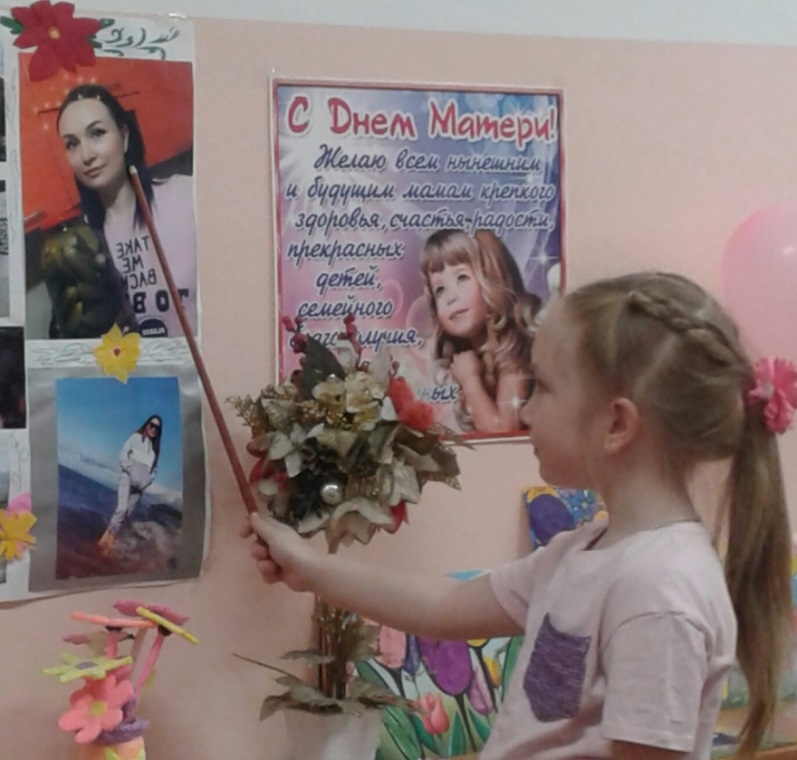 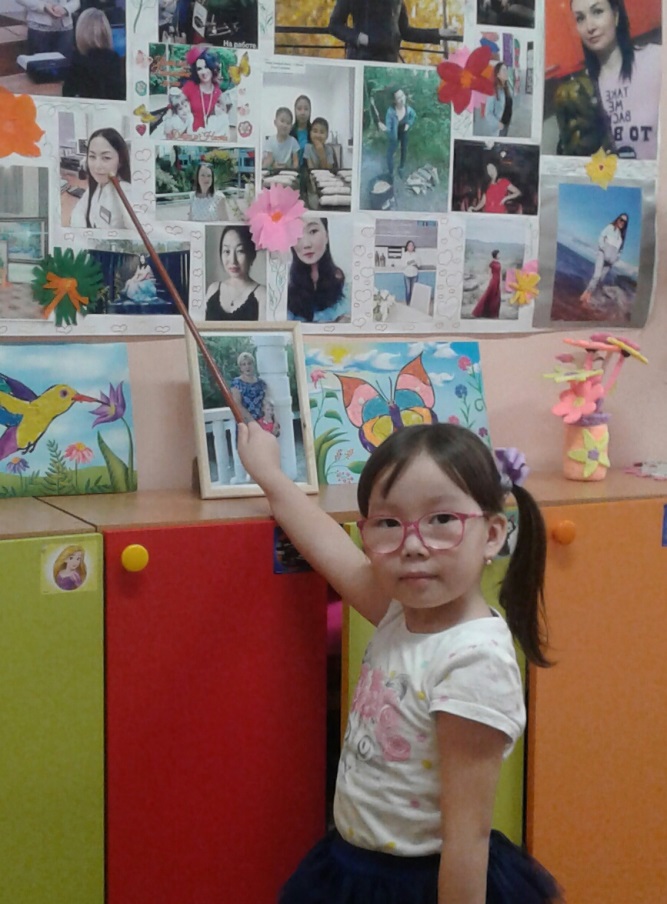 «С Днем Матери!»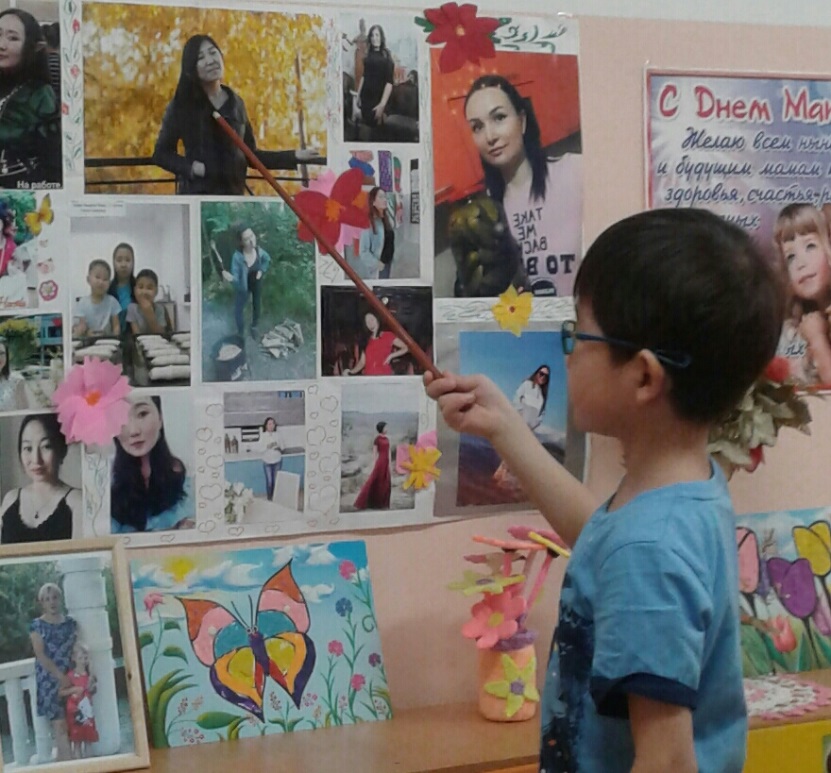 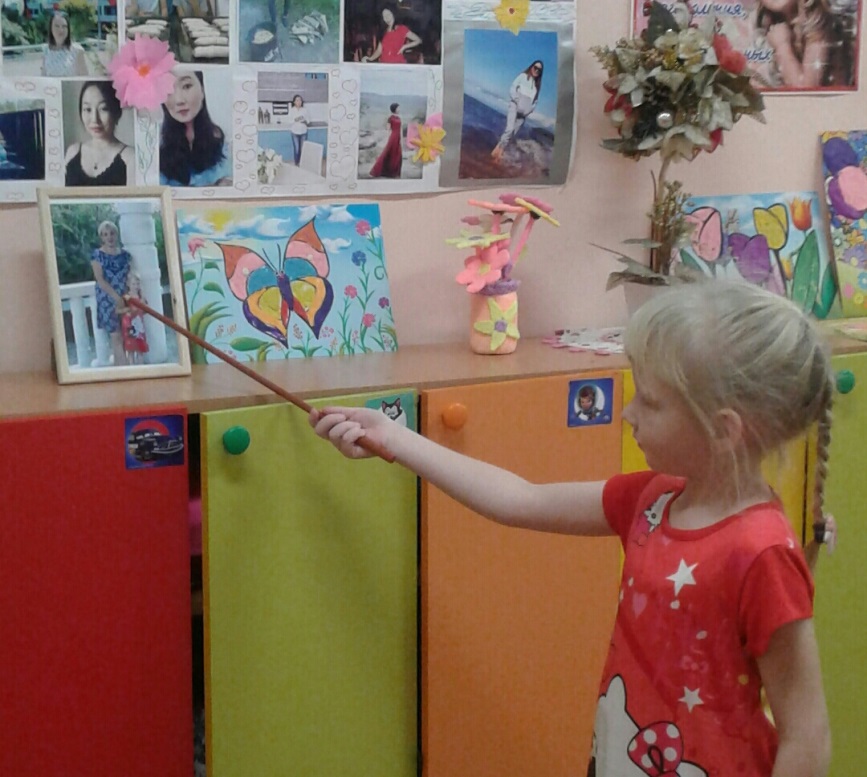 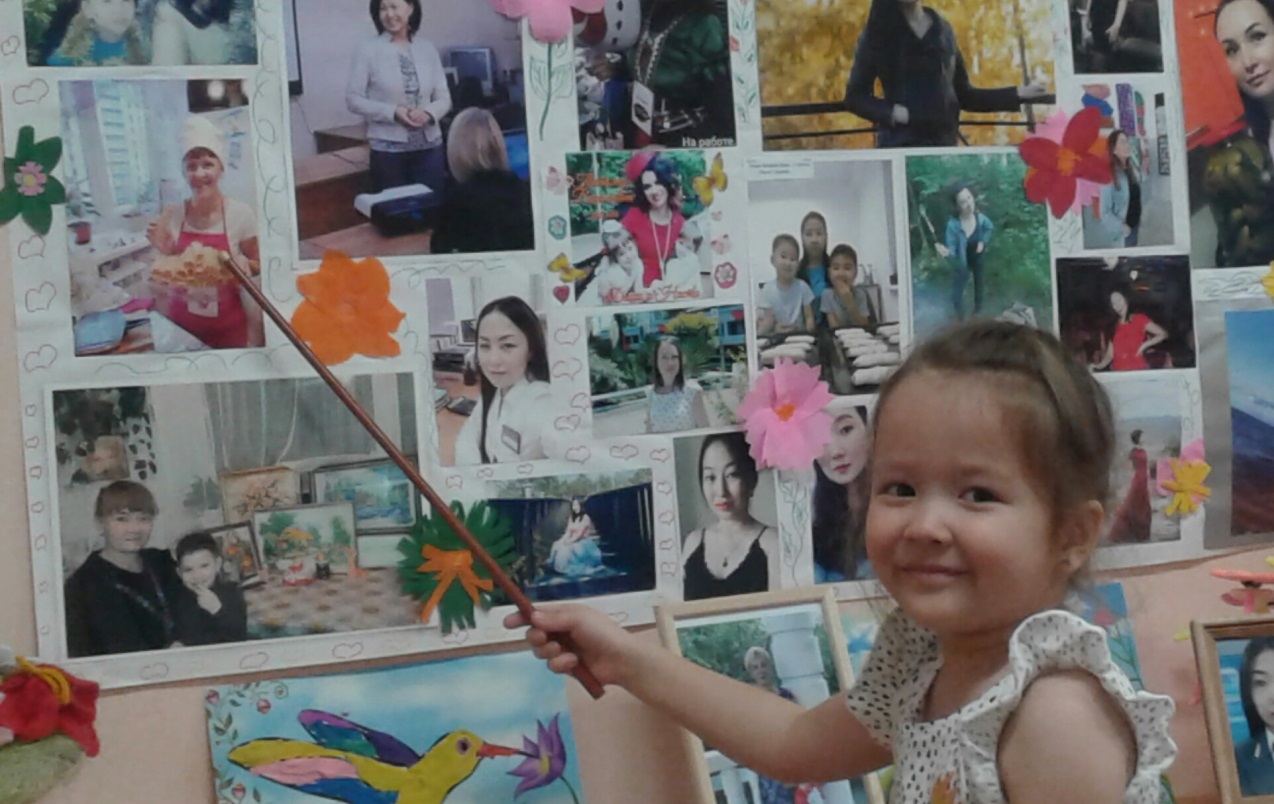 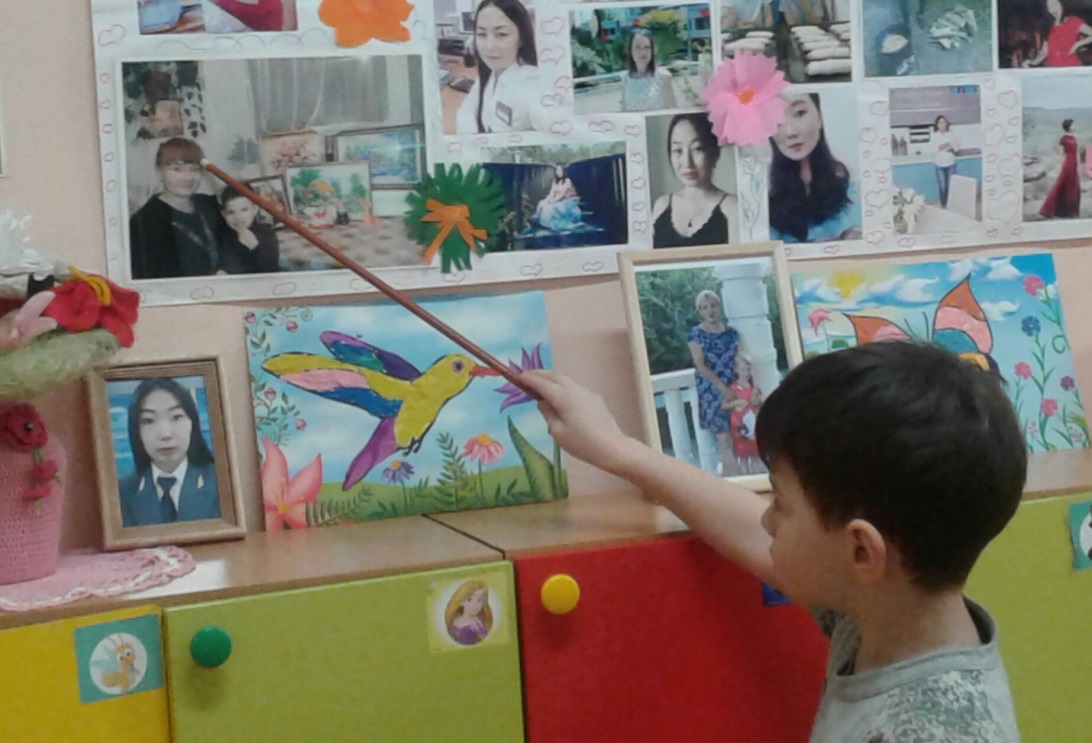 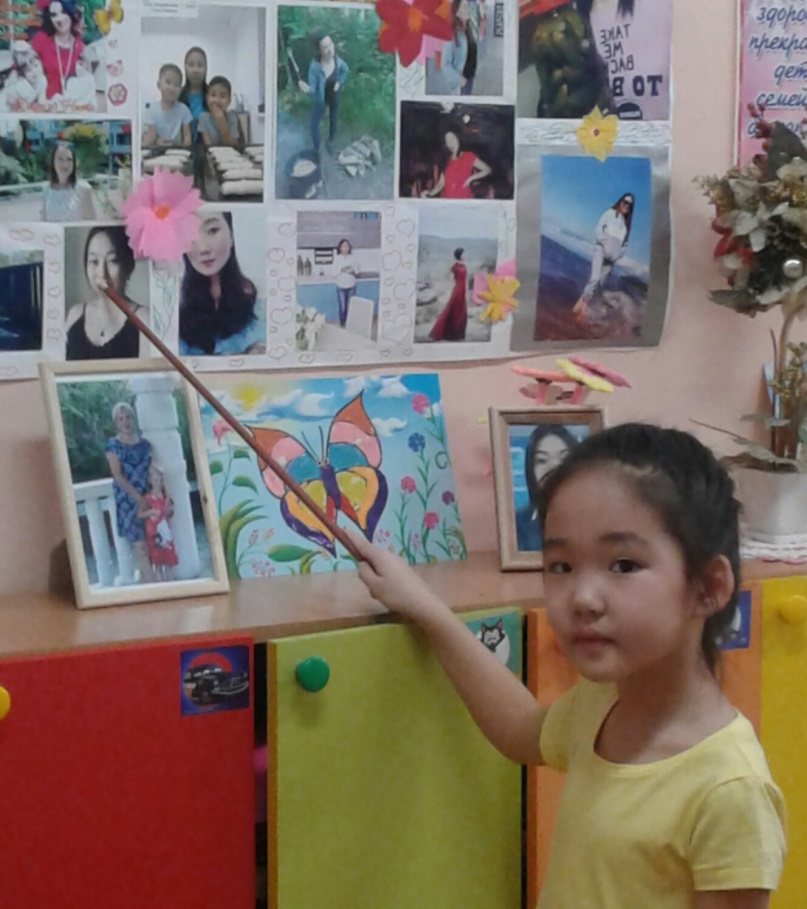 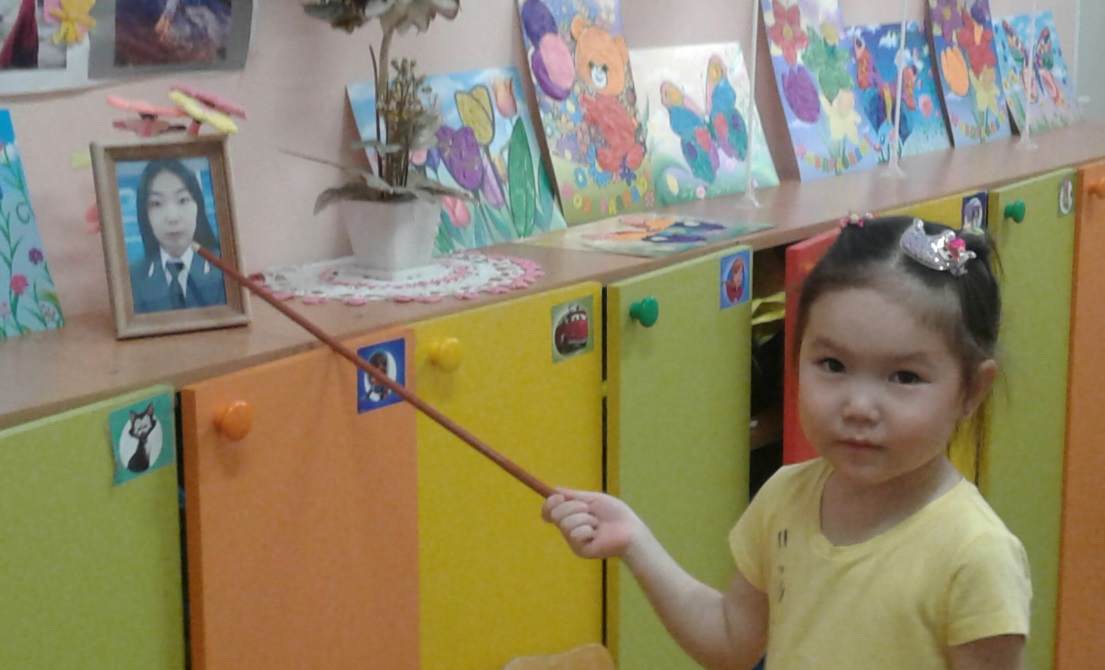 Подарок для мамы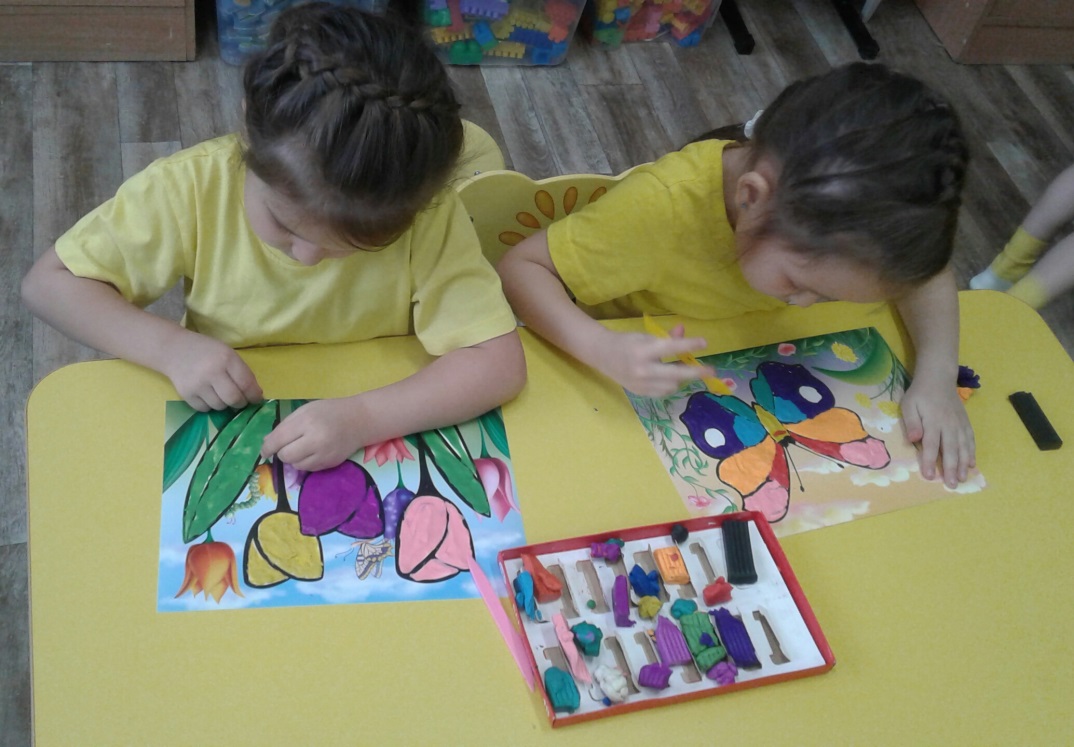 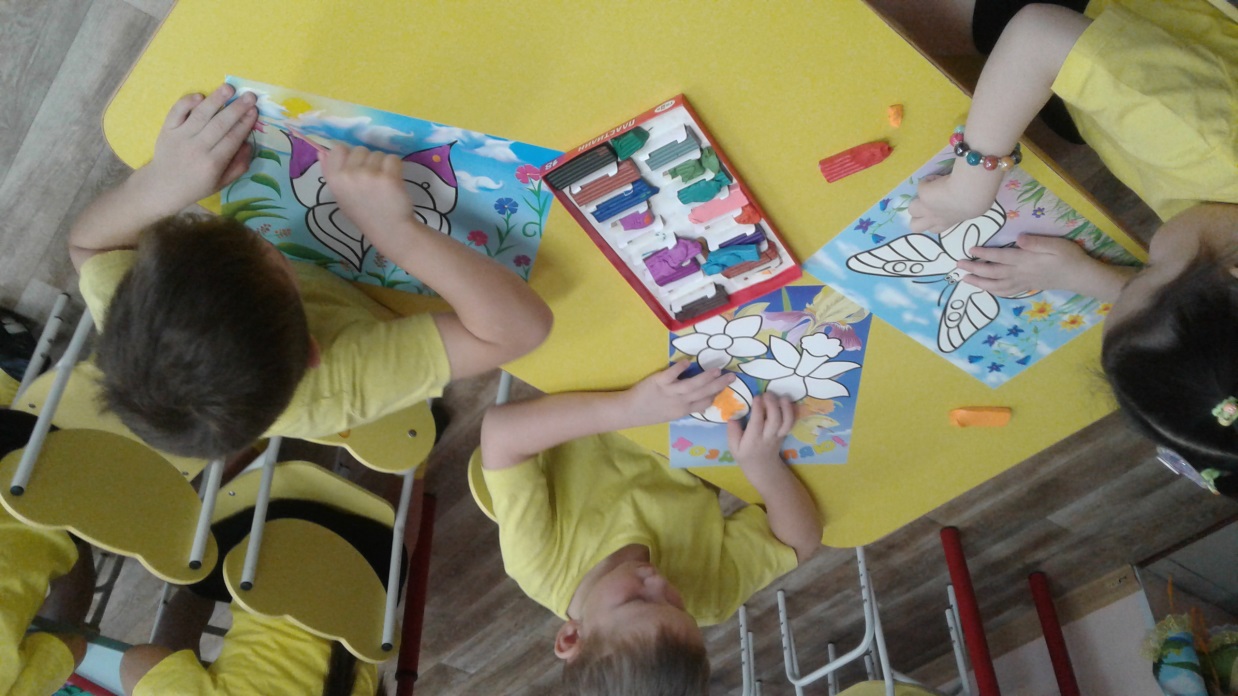 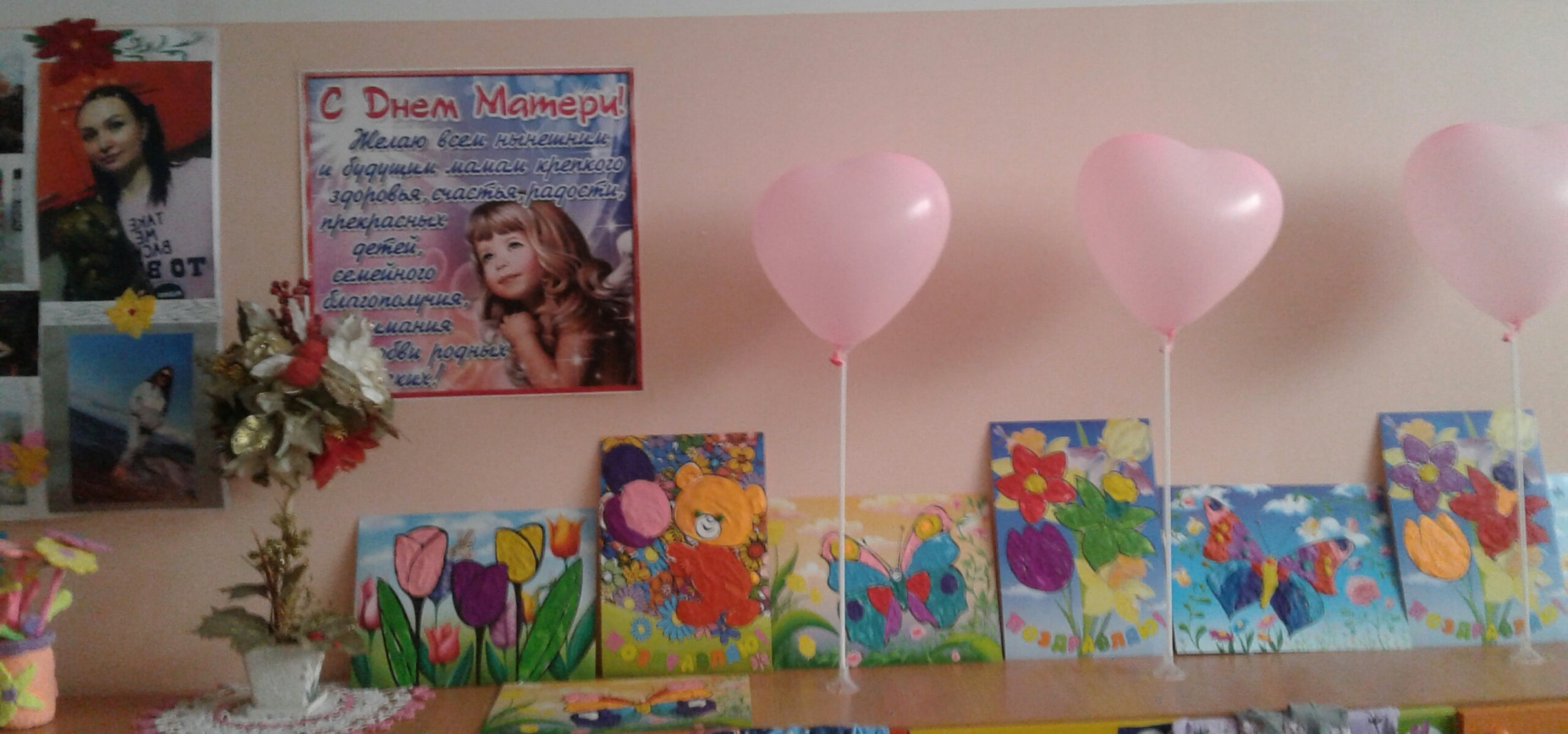 